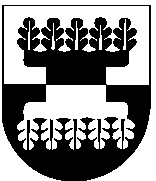 ŠILALĖS RAJONO SAVIVALDYBĖSMERASPOTVARKISDĖL VIEŠO KONKURSO ŠILALĖS LOPŠELIO-DARŽELIO ,,ŽIOGELIS“ DIREKTORIAUS PAREIGOMS EITI KOMISIJOS SUDARYMO2021 m. vasario 23    d. Nr. T3-14 ŠilalėVadovaudamasis Lietuvos Respublikos vietos savivaldos įstatymo 20 straipsnio 2 dalies 16 punktu, Konkurso valstybinių ir savivaldybių švietimo įstaigų (išskyrus aukštąsias mokyklas) vadovų pareigoms eiti tvarkos aprašo, patvirtinto Lietuvos Respublikos švietimo ir mokslo ministro 2011 m. liepos 1 d. įsakymu Nr. V-1193 „Dėl Konkurso valstybinių ir savivaldybių švietimo įstaigų (išskyrus aukštąsias mokyklas) vadovų pareigoms eiti tvarkos aprašo patvirtinimo“, 19, 26 ir 33 punktais, atsižvelgdamas į Lietuvos Respublikos švietimo, mokslo ir sporto ministerijos 2020 m. spalio 29 d. raštą Nr. SR-4947 „Dėl Švietimo, mokslo ir sporto ministerijos atstovo į viešo konkurso vadovo pareigoms eiti komisiją teikimo“, Lietuvos ikimokyklinio ugdymo įstaigų vadovų asociacijos 2020 m. spalio 23 d. raštą Nr. S-20 ,,Dėl kandidato delegavimo į konkurso komisijos narius“, Šilalės lopšelio-darželio ,,Žiogelis“ 2020 m. spalio 30 d. raštą Nr. S-221(4.4) ,,Dėl mokyklos bendruomenės narių delegavimo į komisiją“:     1. S u d a r a u Viešo konkurso (toliau – Konkursas) Šilalės lopšelio-darželio ,,Žiogelis“ (toliau – Darželis) direktoriaus pareigoms eiti komisiją:1.1. Komisijos pirmininkas – Artūras Mikalauskas, Šilalės rajono savivaldybės administracijos (toliau – administracija) Teisės, personalo ir civilinės metrikacijos skyriaus vedėjas.Nariai:1.2. Elvyra Daubarienė, Nacionalinio visuomenės sveikatos centro prie Sveikatos apsaugos ministerijos Tauragės departamento Šilalės skyriaus vedėja, Darželio socialinių partnerių atstovė;1.3. Rita Zabėlė, Darželio bendruomenės tėvų atstovė;1.4. Evaldas Brazauskas, Darželio bendruomenės tėvų atstovas, atstovaujantis auklėtiniams;1.5. Ramutė Kulikauskienė, Švietimo, mokslo ir sporto ministerijos Švietimo kokybės ir regioninės politikos departamento Regioninės politikos analizės skyriaus vyriausioji specialistė, Švietimo, mokslo ir sporto ministerijos atstovė;1.6. Lina Bagdanavičienė, Druskininkų lopšelio-darželio ,,Bitutė“ direktorė, Lietuvos ikimokyklinio ugdymo įstaigų vadovų asociacijos atstovė;1.7.  Vilma Juzaitienė, Darželio ikimokyklinio ugdymo mokytoja ekspertė, Darželio bendruomenės pedagogų atstovė.  2. S k i r i u Vilmą Kuzminskaitę, (toliau – administracija)  Teisės, personalo ir civilinės metrikacijos skyriaus vyriausiąją specialistę, Konkurso Darželio direktoriaus pareigoms eiti komisijos sekretore. 3.  Į p a r e i g o j u Konkurso komisiją Konkursą vykdyti 2021 m. kovo 3 d. 13.00 val. nuotoliniu būdu (per ZOOM platformą).4. P a v e d u paskelbti šį potvarkį:4.1. Daliai Kutniauskienei, Šilalės lopšelio-darželio ,,Žiogelis“ direktorei – Darželio interneto svetainėje www.silalesdarzelis.lt; 4.2. Šilalės rajono savivaldybės interneto svetainėje www.silale.lt.              Šis potvarkis gali būti skundžiamas Lietuvos Respublikos administracinių bylų teisenos įstatymo nustatyta tvarka Lietuvos administracinių ginčų komisijos Klaipėdos apygardos skyriui (H. Manto g. 37, 92236 Klaipėda) arba Regionų apygardos administracinio teismo Klaipėdos rūmams (Galinio Pylimo g. 9, 91230 Klaipėda) per vieną mėnesį nuo šio potvarkio paskelbimo dienos.Savivaldybės meras				                     Algirdas Meiženis   